    Ежемесячный отчёт                                                                                           о проделанной работе учреждениями культуры клубного типа                    МР «Кизлярский район» за май 2018 г.	Май начался с праздничных мероприятий, приуроченных к празднику Весны и Труда.  Во всех учреждениях культуры Первомай отметили весело праздничными концертами, конкурсно-игровыми мероприятиями, познавательными часами и литературно-музыкальными композициями: - праздник " Весеннее настроение" клуб с.Пролетарское; - игровая программа "Первомайская тусовка" дом культуры с.Кардоновка; - познавательный час "Праздник мира и труда" - клуб с. Тушиловка; - час истории "Праздник весны и труда" - дом культуры с. Н.Бирюзяк; - музыкально-поэтическая композиция "Праздник Мира и Труда" - дом культуры с. Брянск; - конкурс чтецов "Весенний праздник Первомая" - клуб с.Б.Задоевка; - праздничное мероприятие  "Праздник Мира и Труда" - клуб с. Заречное; - концертная программа "Праздник 1 мая" - дом культуры с. К.Восход; -  праздник " Весеннее настроение" - дом культуры с.Б.Бредихин; - концертная программа "Первомай - славный праздник весенний" - дом культуры с.Южное; - конкурсная программа  "Мир. Труд. Май" - клуб с.Н.Кохановка; - праздничное мероприятие "Праздник весны и труда" - дом культуры с. М.Арешевка; - литературно-музыкальная композиция "Мы в мире, дружбе будем жить" - дом культуры с.Я.Поляна; - экологический поход "Мир. Труд. Май" - дом культуры с.Юбилейное; - литературно- музыкальная композиция "Мир! Труд! Солидарность!" - ЦТКНР с.Александрия; - конкурс чтецов "Весенний праздник Первомай" - дом культуры с.Н.Монастырское; - развлекательная программа "Праздник труда" - дом культуры с. Черняевка; - конкурс чтецов "Первомай" - ЦТКНР с.Огузер.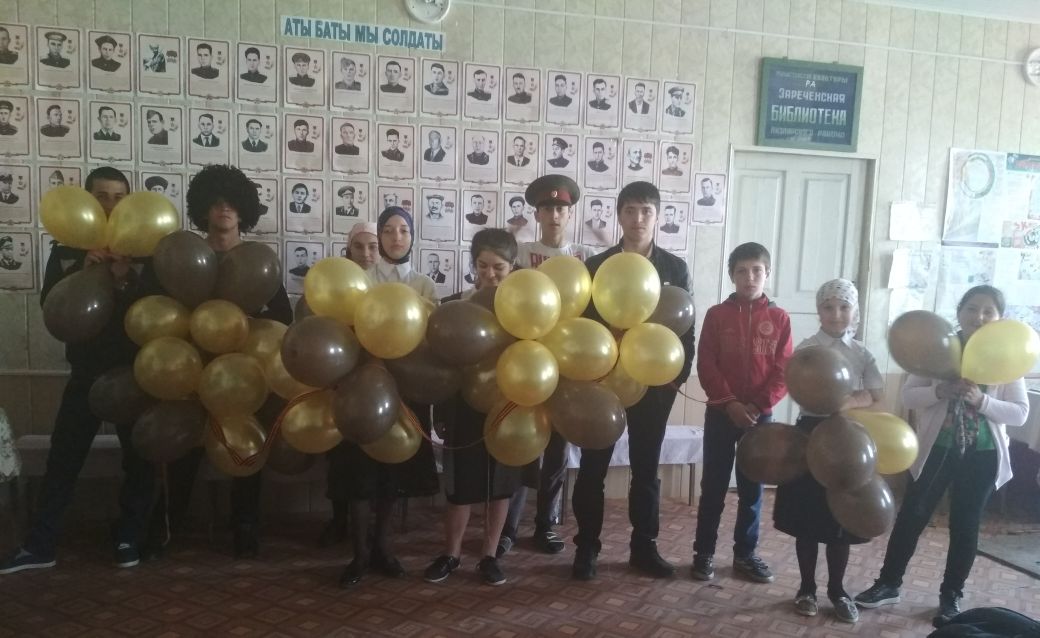 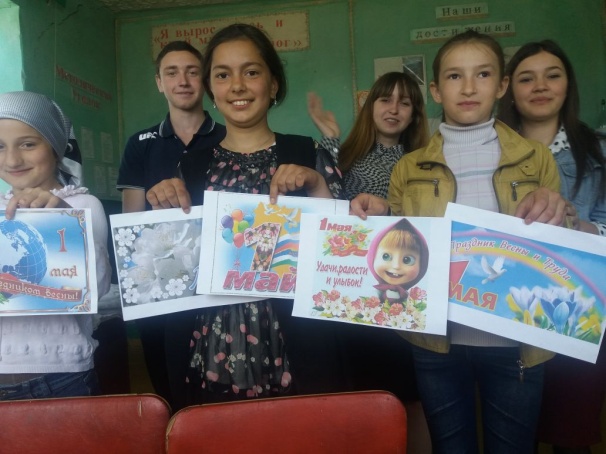 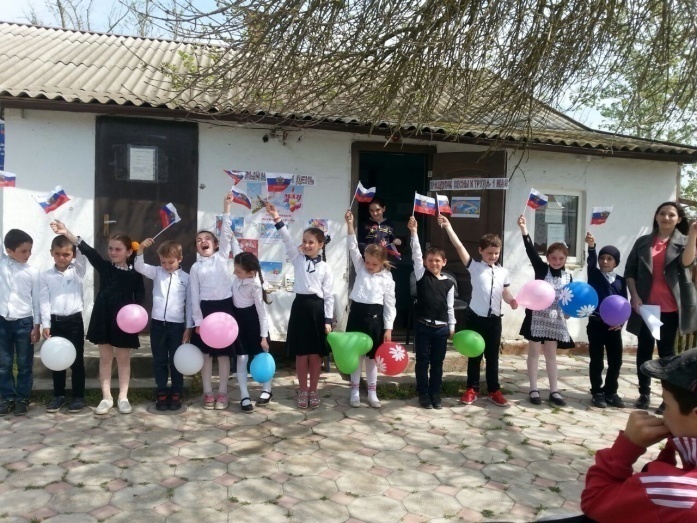 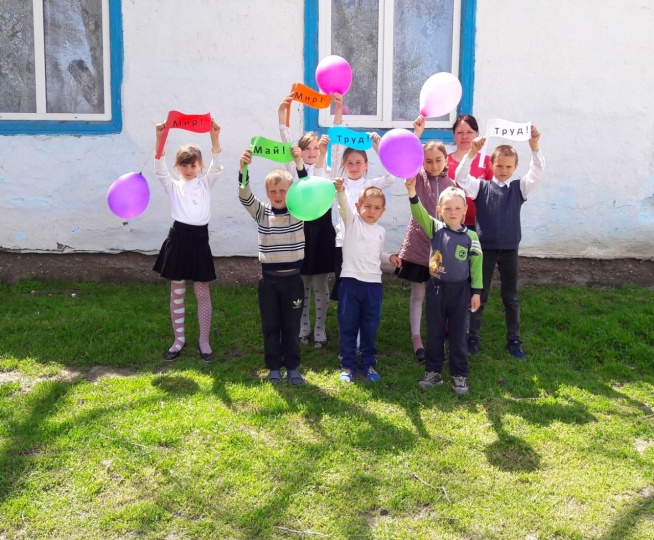 В 2018 году в Центре культуры и досуга была разработана комплексная программа  по патриотическому воспитанию и гражданственности в детско-юношеской среде  "Я патриот, Я гражданин!", по которой работают все учреждения клубного типа Кизлярского района. Воспитание в подрастающем поколении гражданственности, патриотизма, трудолюбия, уважения к правам и свободам человека, любви к окружающей природе, семье - одно из важнейших направлений в работе работников культуры. В рамках программы и в преддверие празднования Великой Победы 3 мая в Красновосходском ДК прошёл субботник. Была приведена в порядок близлежащая территория дома культуры, убран сухостой, побелены бордюры и   деревья, также посажены цветы.4 и 5 мая работники клубов  сёл Тушиловка и Заречное провели Акцию "Георгиевская лента".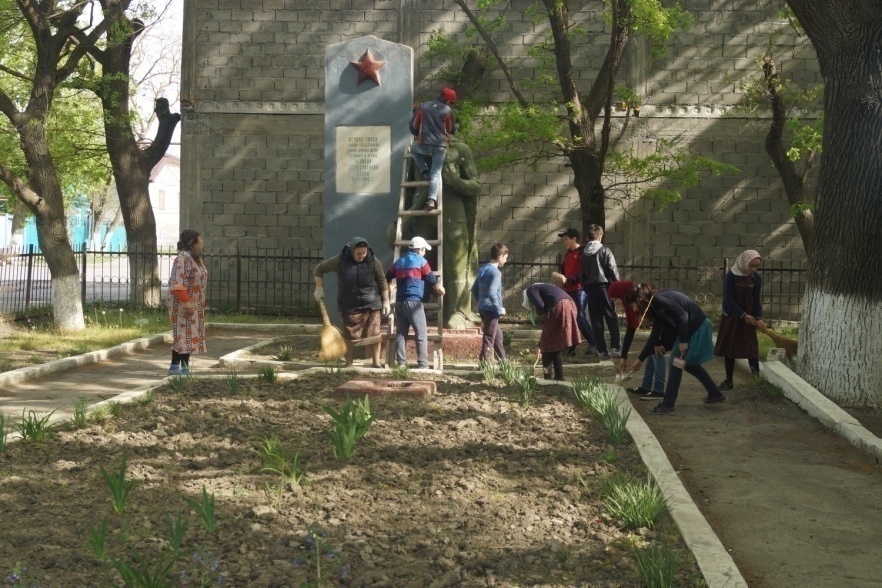 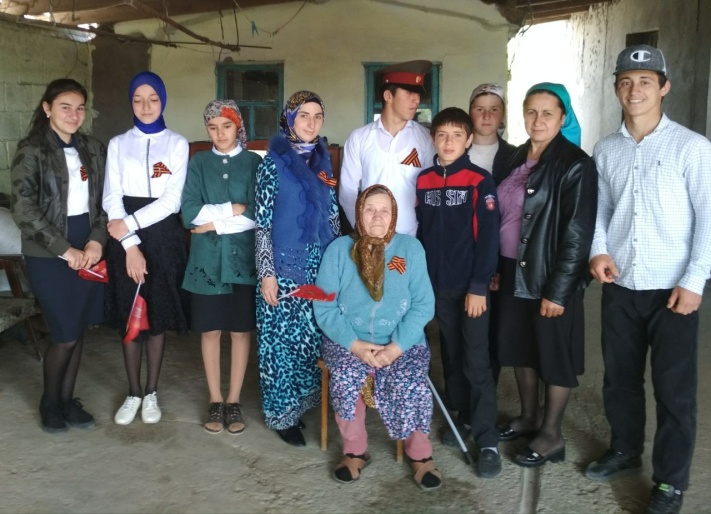            9 мая в Центре культуры и досуга прошли праздничные мероприятия, посвящённые Великой Победе. После митинга и возложения цветов  к Обелиску Воинской славы,  встречи Бессмертного полка, начался большой праздничный концерт на ступенях Центра. Завершились мероприятия праздничным салютом. 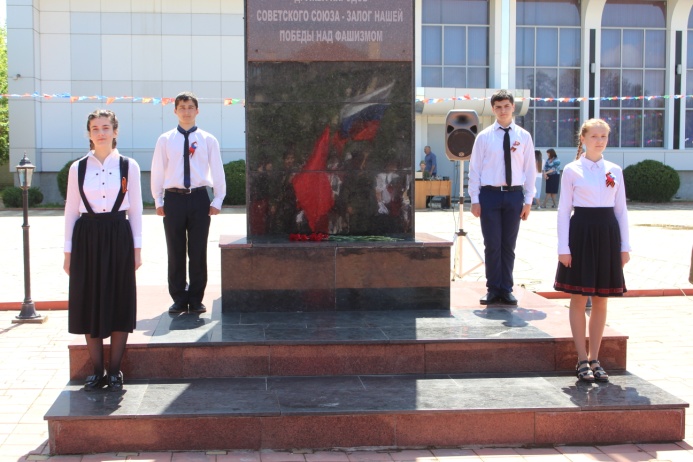 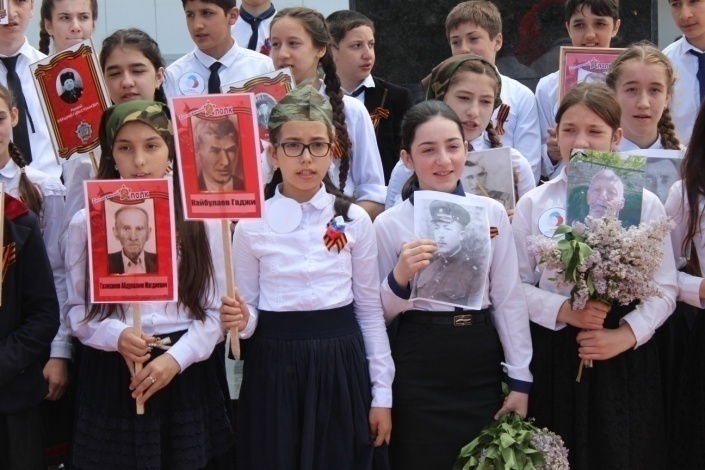 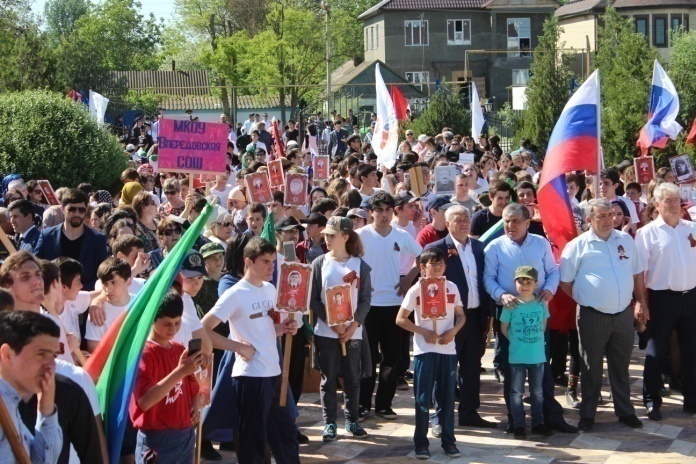 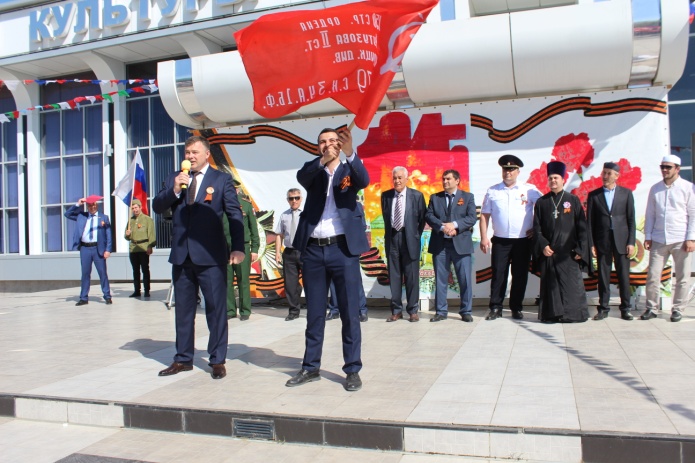 	Во всех учреждениях культуры Кизлярского района прошли праздничные мероприятия, посвящённые празднованию 9 мая: - час памяти "Не забыть нам этой даты, что покончила с войной" - ДК с. Огузер; - митинг "Солдатам Победы с благодарностью..." - ДК  с. Черняевка; - праздничное мероприятие "Победа наша!" - ДК с. Н.Монастырское; - митинг и праздничный концерт "Под ярким салютом великой Победы" - ЦТКНР с.Александрия; - концертная программа "Свет подвига всё ярче год от года"  - ДК с.Юбилейное; - утренник "Не совместимы дети и война" - ДК с.Я.Поляна; - праздничное мероприятие "Мы отстояли мир" - клуб с.Пролетарское; - вечер отдыха "Мы будем помнить ваши имена" - ДК с.М.Арешевка; - праздничное мероприятие "Победа наша!" - клуб с.Н.Кохановка; - час истории "Помнят люди" - ДК с.Цветковка; - час памяти "Поклонимся великим тем годам" - ДК с.Южное; - митинг "Салют Победы" - ДК с.Б.Бредихин; - день памяти "Победа - 45"- ДК с.К.Восход; - познавательная программа "Не смолкнет слава тех великих лет" - клуб с. Заречное; - концертная программа "К победе шёл, Россия, твой солдат" - клуб с. Б.Задоевка; - концертная программа "Победа деда - моя Победа" - ДК с.Брянск; - тематический вечер "Война! Твой страшный след..." - ДК с.Н.Бирюзяк; - концертная программа "Спасибо Вам, ветераны" - клуб с. Тушиловка; - литературно-музыкальная композиция "Память" - ДК с. Кардоновка. 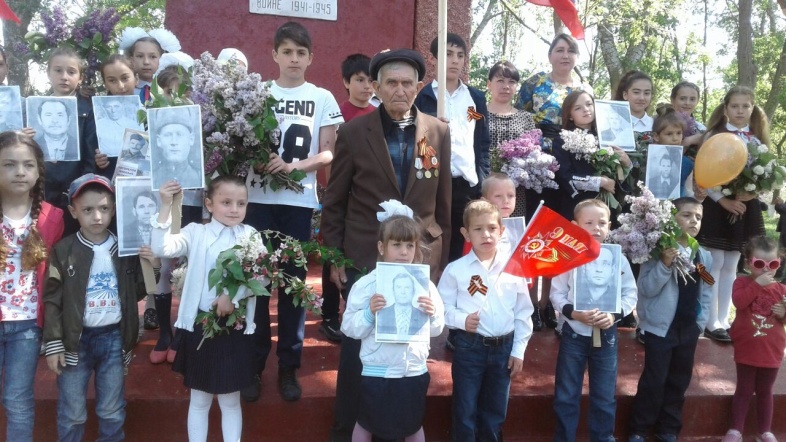 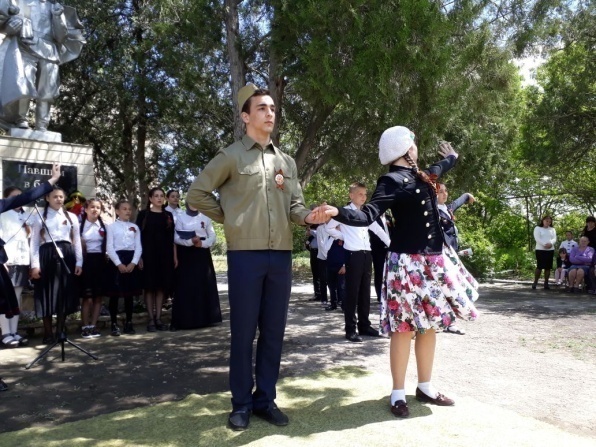 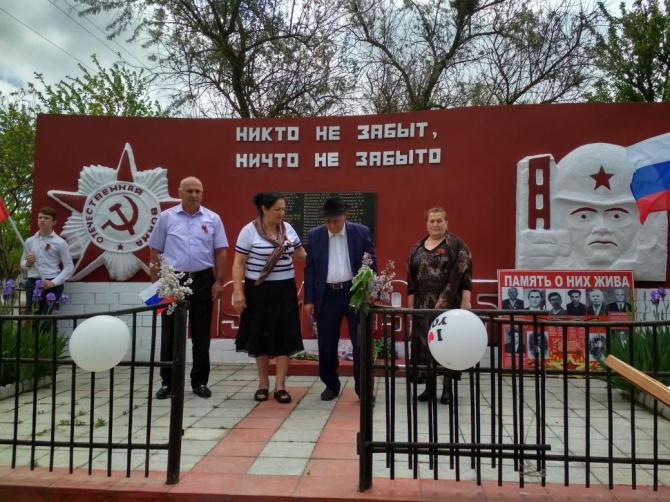 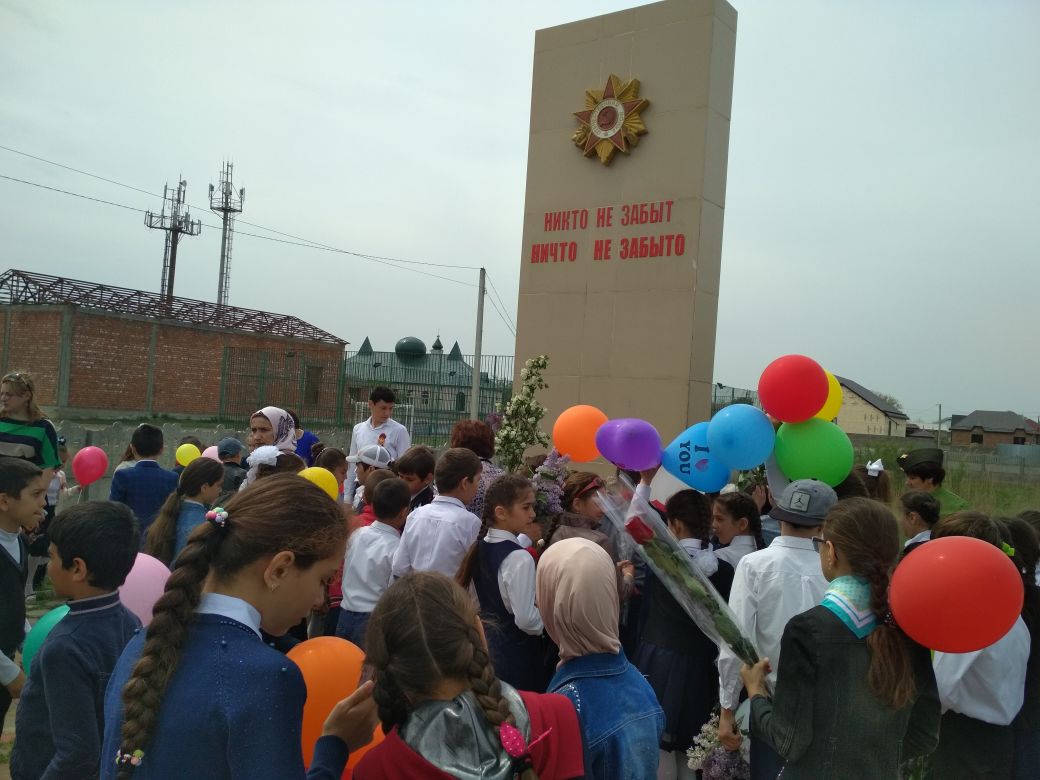 	Одним из приоритетных направлений работы учреждений культуры является нравственное воспитание. Проблема нравственного воспитания остаётся сегодня очень актуальной. Возросшая детская преступность, трудноискоренимая наркомания, а  следствием этого выступают бездуховность, переоценка ценностей, потеря нравственных ориентиров подрастающего поколения и, следовательно, общества в целом.	Семья является традиционно главным институтом воспитания. В ней закладываются основы личности ребёнка, семейные традиции, моральные принципы. 	15 мая во всех учреждениях культуры прошли праздничные мероприятия, посвящённые международному дню семьи.	В ДК села Черняевка состоялся праздничный концерт "Пусть будет дружною семья", подготовленный солистами группы "Метроном" Центра культуры и досуга.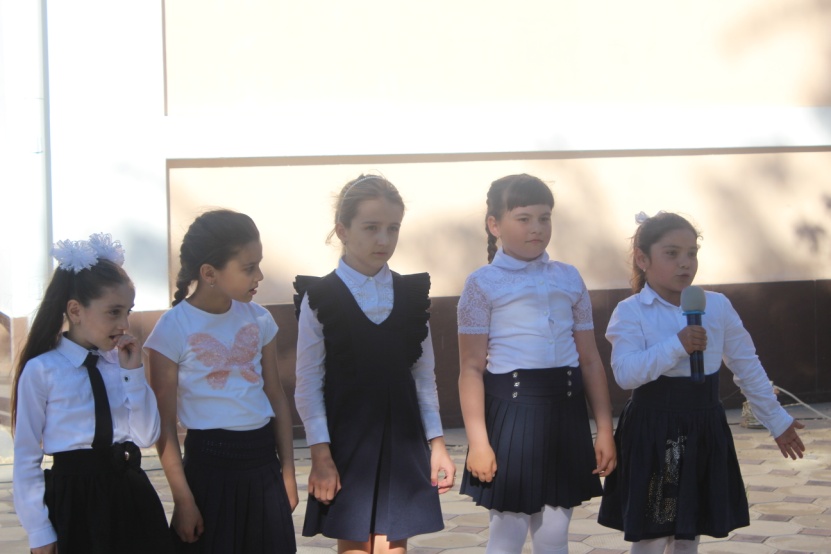 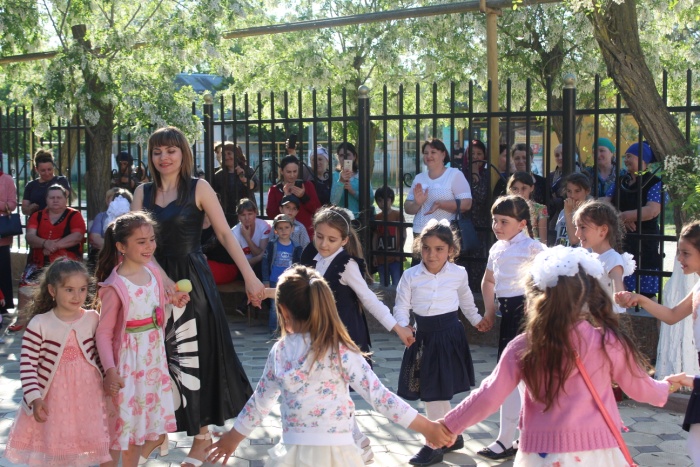    Семейная игровая программа "Моя семья - моё богатство",  посвящённая Международному дню семьи прошла в Новобирюзякском ДК. Все семьи, участники мероприятия,  приняли самое активное участие в конкурсах, подготовленных работниками культуры: "Угадай своего ребёнка", "Нарисуй дом своей мечты", "Кулинарим вместо мамы" и т.д. Было очень весело. Завершилось мероприятие чаепитием и дискотекой.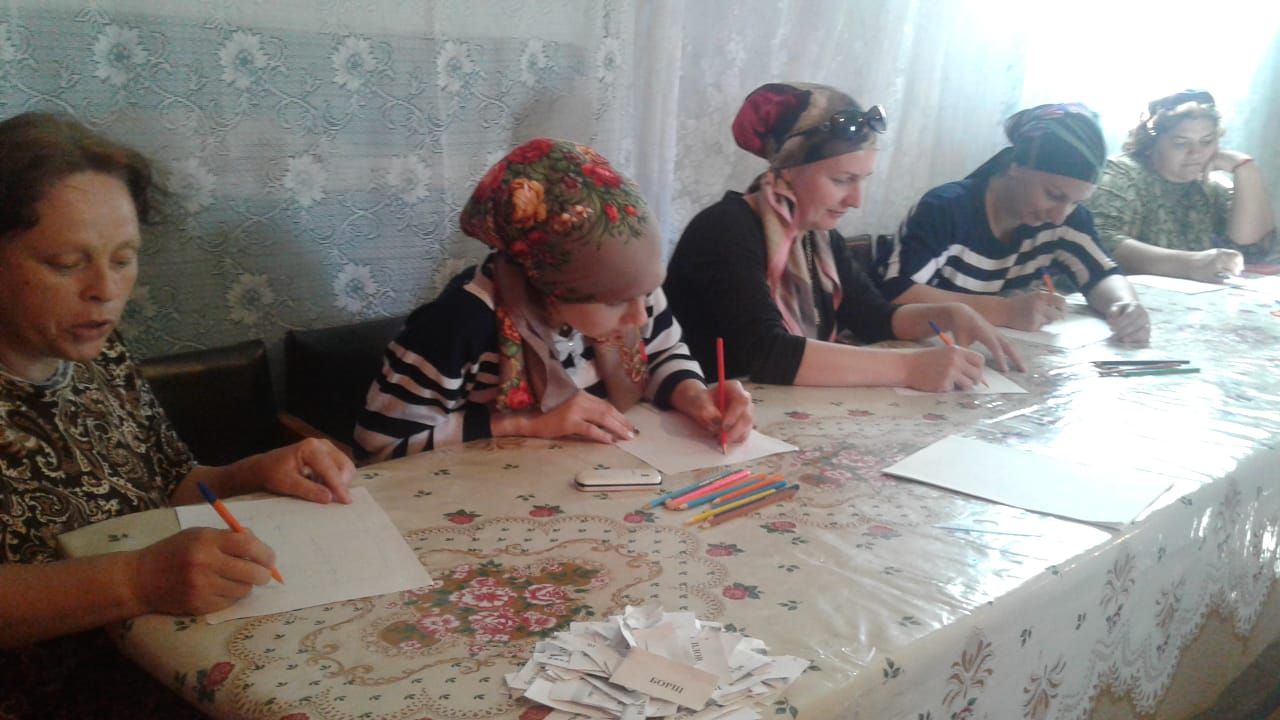 	В  доме культуры села Брянск прошёл интеллектуально-спортивный праздник  "Олимпийская семья", подготовленный работниками культуры. В ходе мероприятия ребята узнали много нового о различных видах спорта, читали стихи, пели. Мероприятие помогло детям поднять соревновательный дух, научило их действовать командой, преодолевать трудности.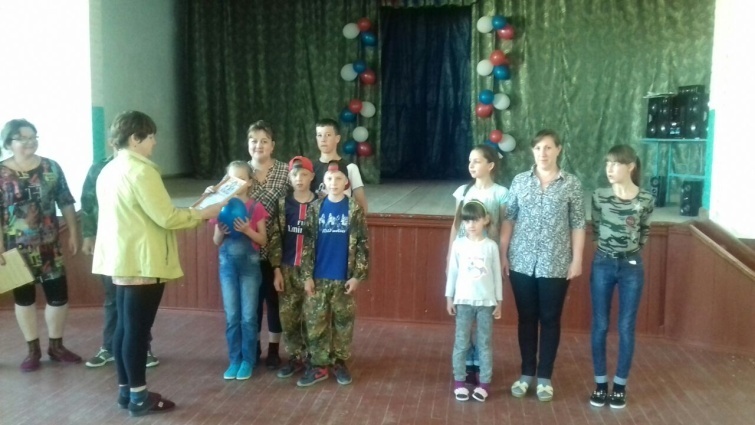 	В Пролетарском клубе прошёл праздник "Счастлив тот, кто счастлив дома". В ходе проведённого мероприятия дети читали стихи, пели песни, рисовали. Много игр и конкурсов - "Сказочное ассорти", "Автогонки", "Смешные рожицы", "Разминка-загадка" и т.д. - не оставили детвору равнодушной. 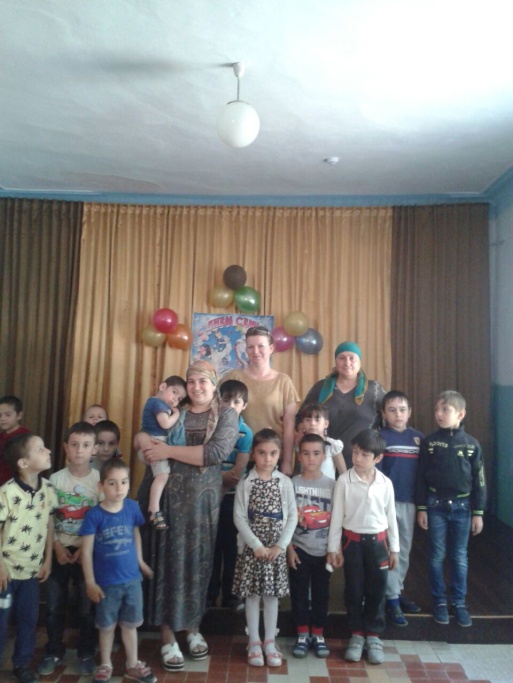 	"Любви все возрасты покорны" - так называлось спортивно-развлекательное мероприятие, которое прошло в доме культуры села Красный Восход . На него  были приглашены семьи Рашидхановых, Магомаалиевых и  Нурадиновых. Ведущая, поздравив всех с праздником,  пожелав счастья и семейного благополучия, продолжила мероприятие викториной "Вопрос -  ответ". Так же, для приглашённых, были подготовлены  спортивные состязания: "Бег с мячом", "Лабиринт", "Баба Яга", "Кто самый сильный" и другие. Все с удовольствием участвовали во всех конкурсах, смеялись, шутили.  Все участники мероприятия  получили памятные медали "За активное участие", а победители медаль  "Победитель" и сувенир. 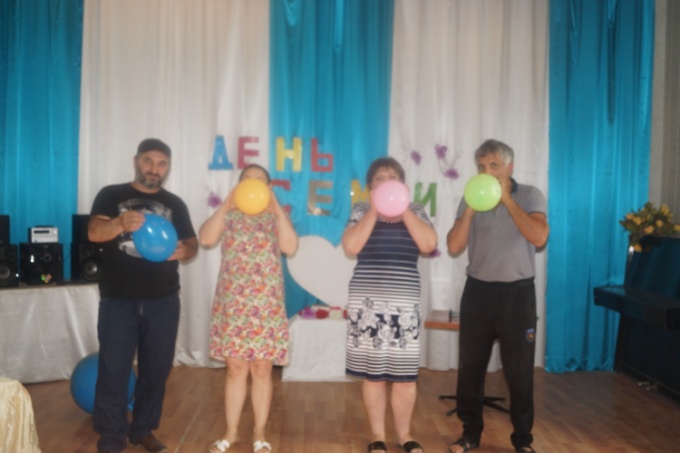 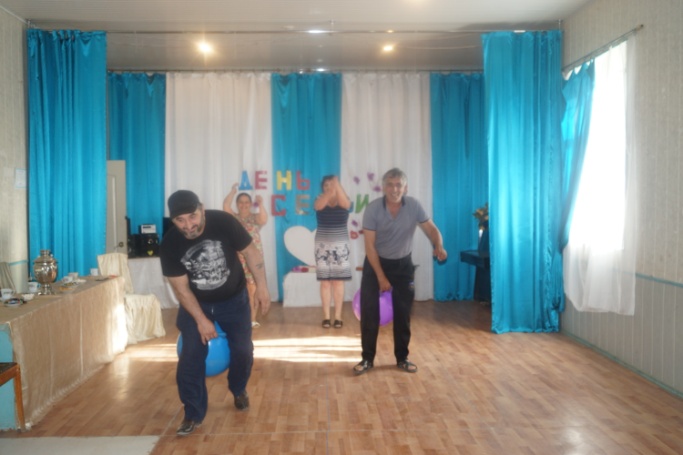 	21 мая и 30 мая  артисты театральной студии Центра культуры и досуга показали театрализованно-игровое представление ""Как рассмешить царевну Несмеяну" в ДК сёл Кардоновка,  Огузер, а так же в селе Н.Владимировка. Поучительную сказку о капризной Царевне и сказочных персонажах, пытающихся ей угодить, с большим удовольствием смотрели  не только ребята, но и их родители. Много интересных игр и конкурсов, танцев  не давали детям скучать.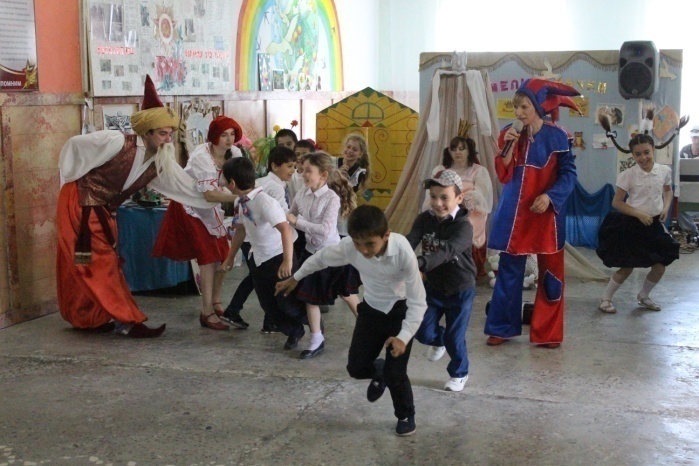 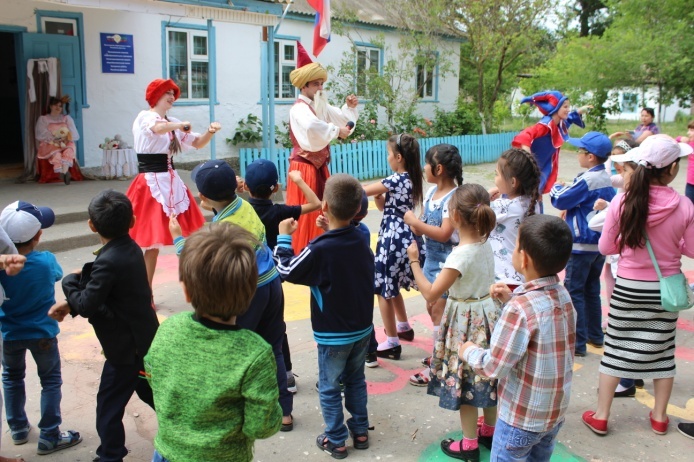 	23мая по всей стране прозвучали Последние звонки. Работники культуры Кизлярского района тоже не остались в стороне. Они приняли активное участие в подготовке этого праздника: учили с детьми стихи, песни,  танцы.    В рамках Плана мероприятий МКУК "Центр культуры и досуга" МР "Кизлярский район" по проведению Года культуры безопасности, 23 мая  в Кардоновском ДК прошло мероприятие по ПДД "Пять причин для ДТП". В начале мероприятия выступила агитбригада, а участники театральной студии показали мини-сценку "Красный свет для Красной Шапочки". Затем началась конкурсная часть мероприятия, в которой дети играли в игры, участвовали в конкурсах и викторинах.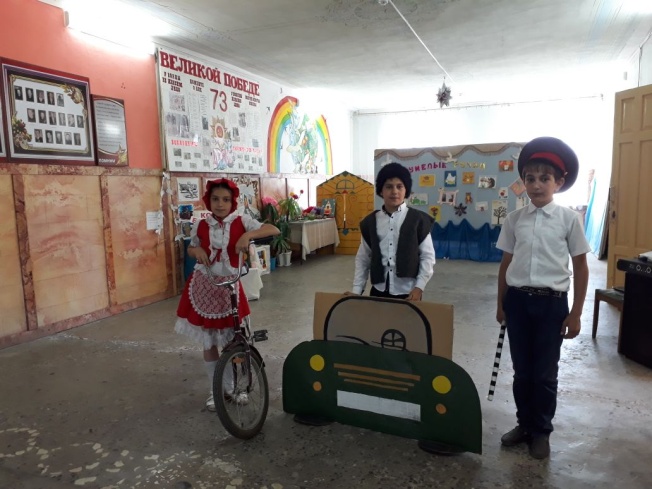 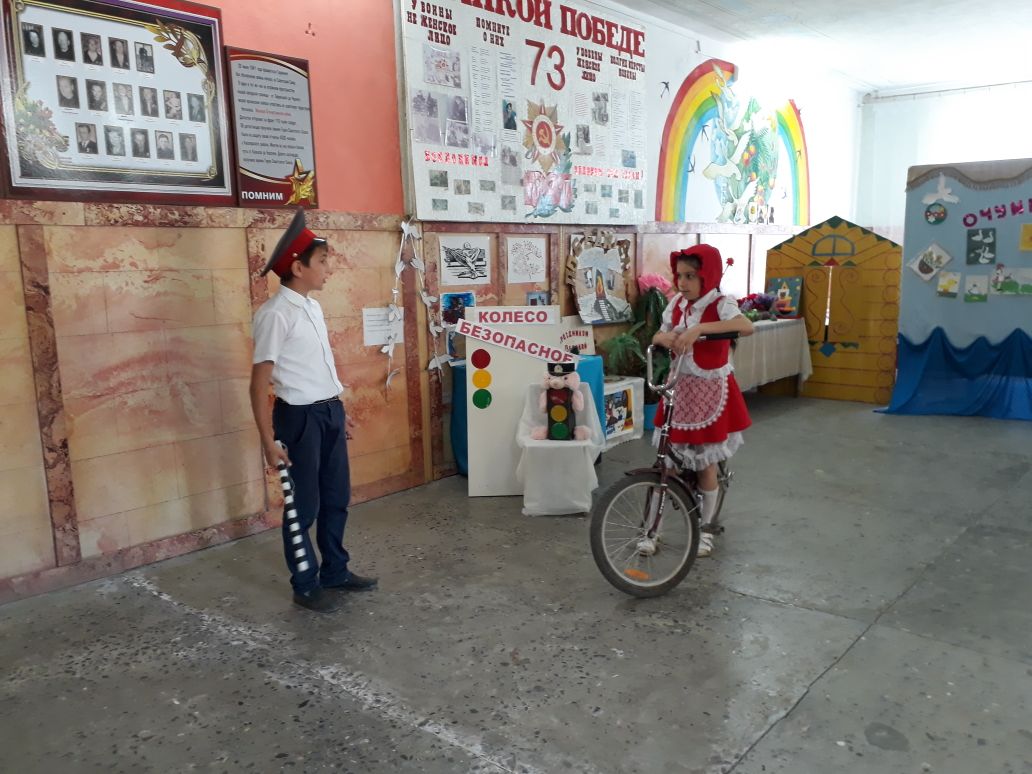 	В рамках комплексной программы "Традиции храня и умножая" 24 мая на базе БрянскогоДК прошёл Республиканский праздник ко Дню славянской письменности и культуры "День Кирилла и Мефодия". В мероприятии приняли участие коллективы из Кизлярского района: "Южаночка" ДК с.Южное, "Звезда рыбака" и "Солнышко "клуб с.Тушиловка, "Моряночка" ДК с. Брянск, а так же гости из г. Кизляра, Тарумовского района и г.Махачкалы.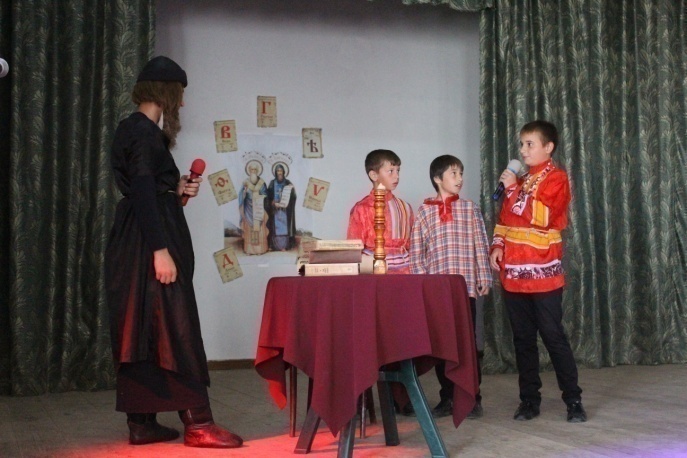 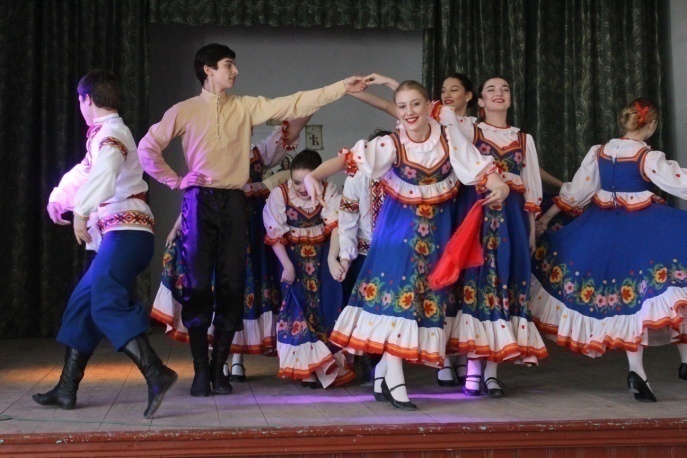 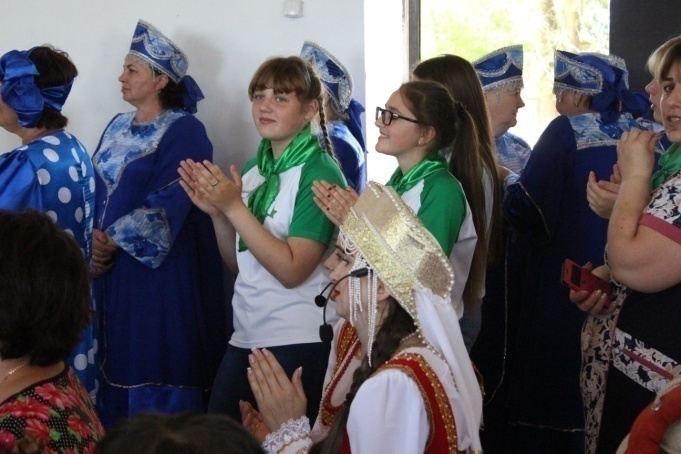 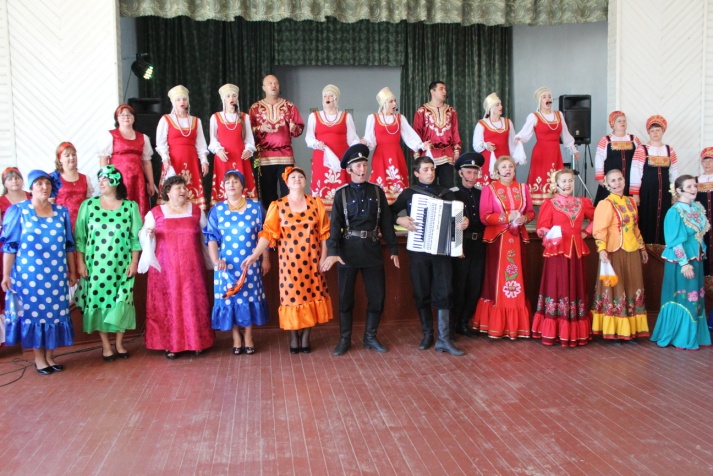       31 мая в преддверие празднования Дня защиты детей в Яснополянском ДК была организованна выставка творческих работ и рисунков детей "Радуга талантов". Выявление талантливых детей на селе всегда являлось  приоритетным для работников сельских учреждений культуры. Многие дети являются членами клубных формирований, в которых они продолжают развивать свои способности.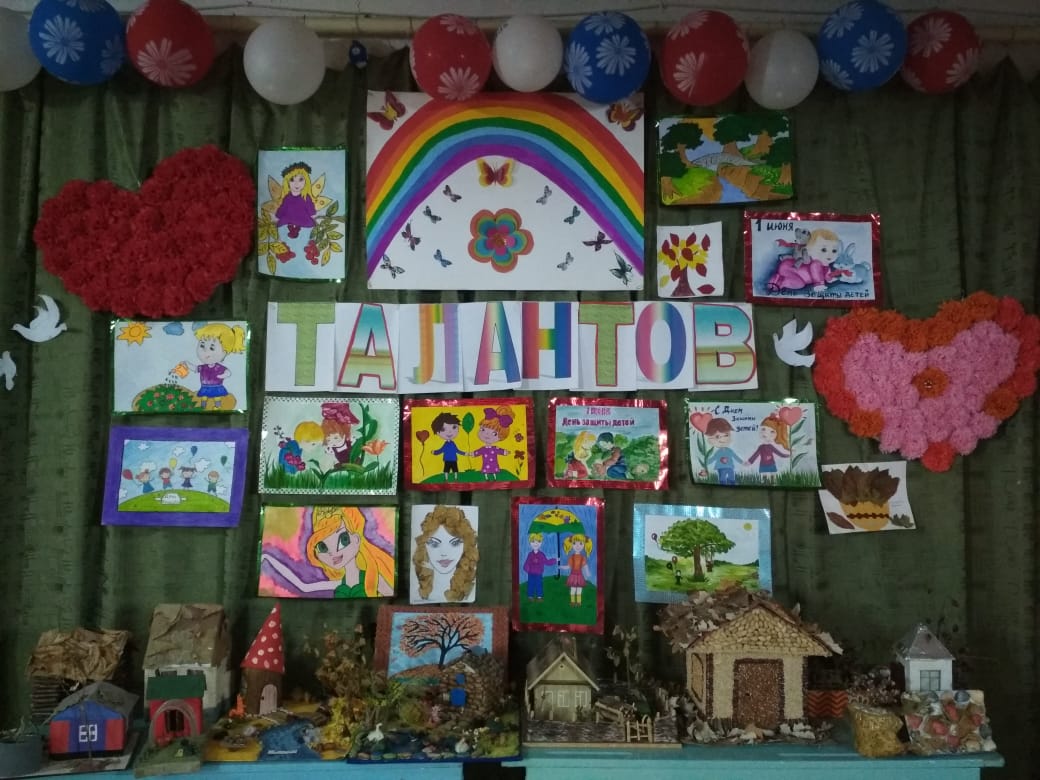 	Охрана собственного здоровья – это непосредственная обязанность каждого человека. Человек – сам творец своего здоровья. С раннего возраста необходимо вести активный образ жизни, закаливаться, заниматься физкультурой и спортом, соблюдать правила личной гигиены, отказаться от вредных привычек – словом, добиваться разумными путями подлинной гармонии здоровья. 	Именно к этому призывали участники Акции "Курить не модно! Модно не курить!", которая состоялась 31 мая в ЦРП Кизлярского района. Артисты театральной студии и эстрадной группы "Метроном" Центра культуры и досуга приняли самое активное участие в Акции, порадовав всех присутствующих своими песнями и театрализованным представлением. 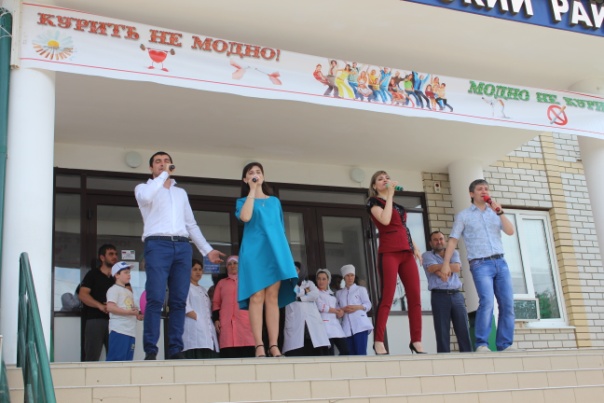 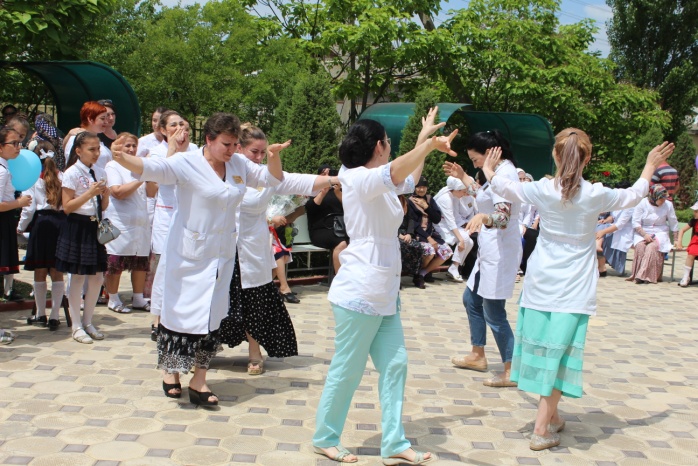 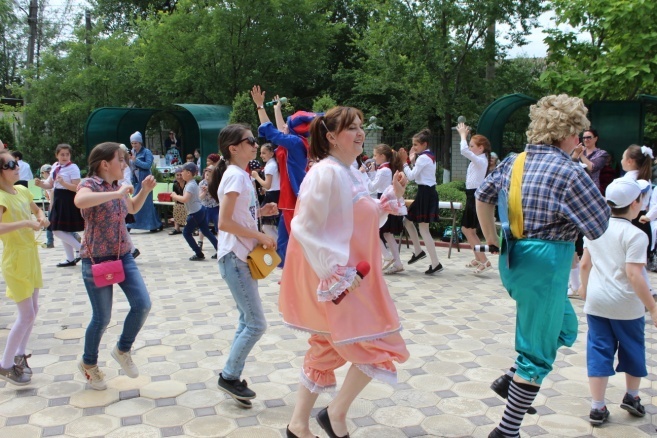 